EUCHARISZTIKUS VILÁGKONGRESSZUSOK – KREATÍV MŰVELTSÉGI VETÉLKEDŐAZ I. FORDULÓ FALADATLAPJA ALGIMNAZISTÁKNAKKedves Diákok!„Minden forrás belőled fakad”Szeretettel köszöntünk Benneteket mint játékostársakat iskolánk ezévi vetélkedőjén, amelynek témája az eucharisztikus világkongresszusok története, különös tekintettel az 1938-as budapesti kongresszusra. Reméljük, örömötöket lelitek az egyes fordulók feladataiban.Az első fordulóban az eucharisztikus világkongresszusok általános történelmével, illetve az Oltáriszentség kultuszával kapcsolatos szentekkel és irodalmi, képzőművészeti alkotásokkal ismerkedhettek meg. A kitöltött feladatlapot 2021. március 8-ig kell leadni a könyvtárbanMár előre jelezzük, hogy a második forduló témája az 1938-as budapesti kongresszus lesz, amelynek feladatai egy újság szerkesztéséhez kapcsolódnak.1. Szókereső (9 pont)A betűnégyzetbe az Oltáriszentség tiszteletéhez köthető – az irodalomjegyzékben szereplő – szentek és boldogok közül kilencnek rejtettük el a keresztnevét (ékezetek nélkül!): le és fel, jobbra és balra, valamint átlósan. Keressétek meg a nyolc (!) keresztnevet, és adjatok a kilenc személyről maximum 10 szavas meghatározást. De a teljes pontszám csak akkor jár, ha a meghatározásotokból kitűnik az Oltáriszentséghez való különleges kapcsolatuk. 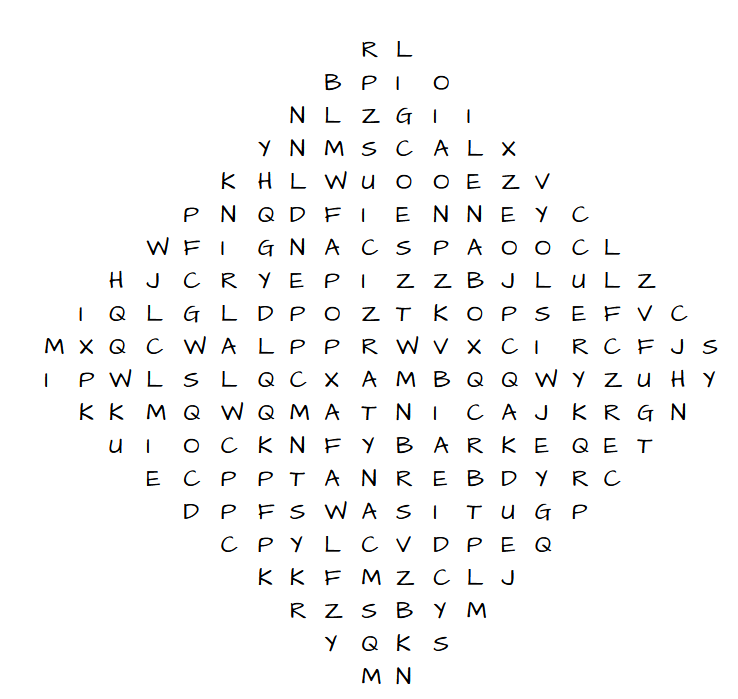 2. Puzzle (8+3 pont) a. Az alábbi képkockákból rakjátok össze az Oltáriszentséggel kapcsolatos képet! Ehhez a felső táblázat egyes képkockáit kell az alsó táblázat – számozott – celláinak egyikébe áthelyezni úgy, hogy a keresett képet megkapjuk. Írjátok be az alsó táblázat megfelelő cellájába a képkocka betűjét!b. Ki a mű feltételezett alkotója, mi a mű címe és melyik múzeum őrzi?3. Keresztrejtvény (8 pont)Oldjátok meg az eucharisztikus világkongresszusok kialakulásával (az első világháború előtti időszakkal) kapcsolatos rejtvényt! Írjátok be a meghatározásoknak megfelelő szavakat a keresztrejtvénybe!4. Versjáték (12 pont)Egy XX. századi költő versrészletének szavait olvashatjátok betűrendbe szerkesztve. (Nem az összes szó szerepel!) Állítsátok helyes sorrendbe a szavakat, egészítsétek ki a versrészletet és írjátok le, mi a mű címe, ki a szerzője a versnek, majd írjatok 10 mondatos fogalmazást arról, hogyan kapcsolható ez a vers az Eucharisztiához! a, a, a, bárány, eleven, ereje, ereje, gyenge, királyunk, más, mi, nem, nem, ő, több, A 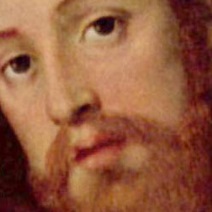 A Á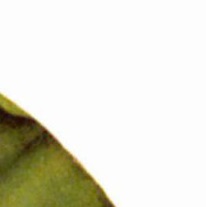 B 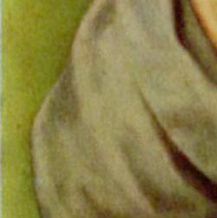 C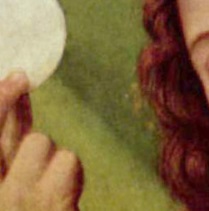 CCs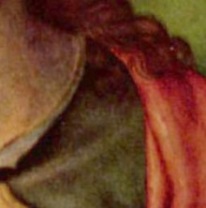 CsD 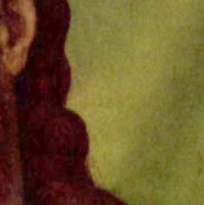 D Dz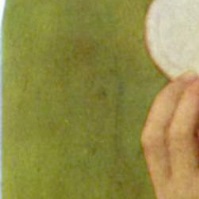 Dzs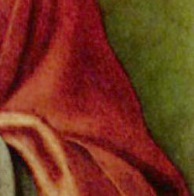 E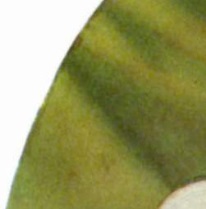 EÉ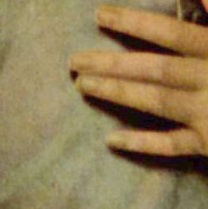 ÉF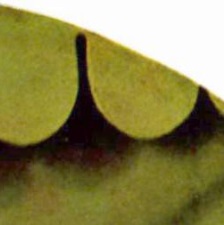 FG 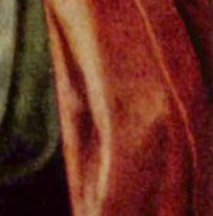 Gy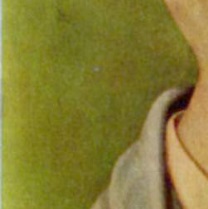 H 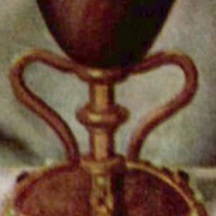 H I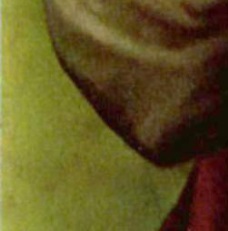 IÍ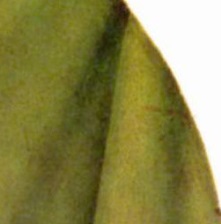 ÍJ 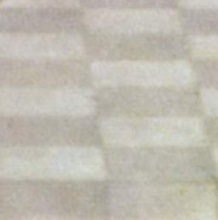 K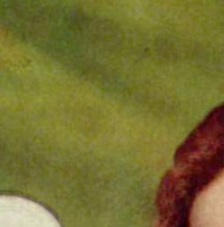 L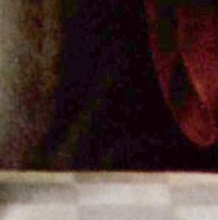 LLy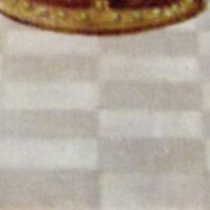 LyM 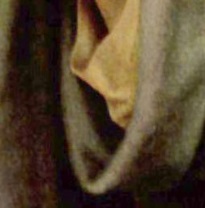 M N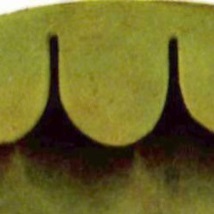 Ny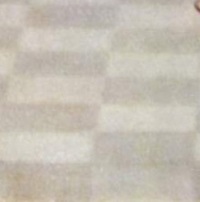 O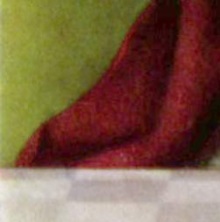 OÓ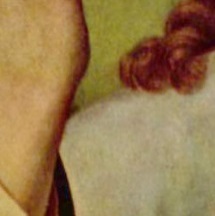 ÓÖ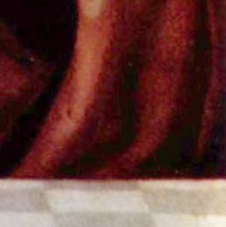 ÖŐ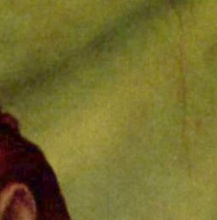 P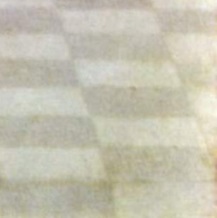 R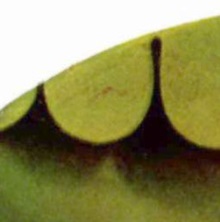 RS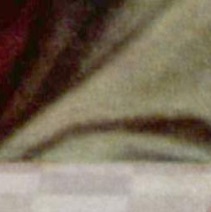 SSz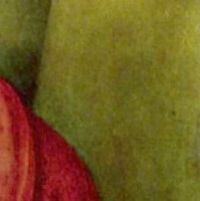 SzT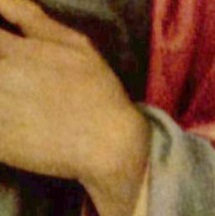 Ty 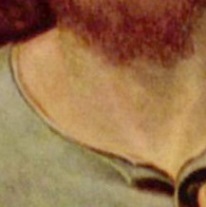 U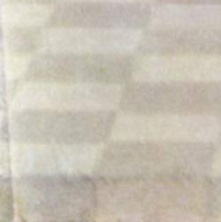 UÚ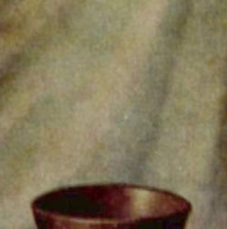 ÚÜ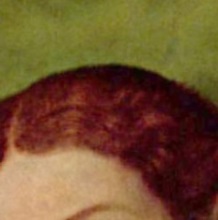 ÜŰ 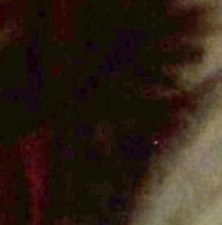 V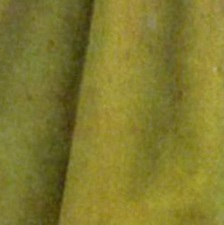 Z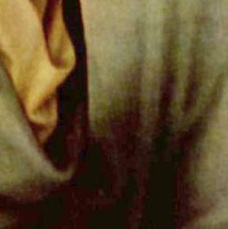 ZZs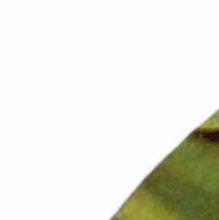 Zs1.1.2.2.3.3.4.4.5.5.6.6.7.7.8.8.9.9.10.10.11.11.12.12.13.13.14.14.151516.16.17.17.18.18.19.19.20.20.21.21.22.22.23.23.24.24.25.25.26.26.27.27.28.28.29.29.30.30.31.31.32.32.33.33.34.34.35.35.36.36.37.37.38.38.39.39.40.40.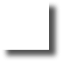 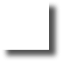 Created using the Crossword Maker on TheTeachersCorner.netVízszintes1. Ezen a világkongresszuson vettek részt jelentős létszámban magyarok7. Az eucharisztikus világkongresszusok kezdeményezője8. A korabeli eucharisztikus kongresszusok csúcspontjaFüggőleges2. A korabeli eucharisztikus kongresszusok eseménye, amely a belső megszentelődést szolgálta3. Az amerikai kontinensen elsőként rendezett világkongresszus helyszíne4. Az első eucharisztikus világkongresszus helyszíne5. Pápa neve (szám nélkül), aki lehetővé tette az elsőáldozást kisiskolás korban6. A világkongresszusok szervezőbizottságának székhelye